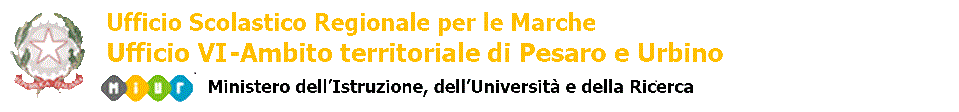 PROGETTO DI PERMANENZA SCOLASTICADENOMINAZIONE ISTITUZIONE SCOLASTICAA.S. 20 /20  Istituto/PlessoOrdine e grado di scuolaArea Vasta n.Ambito Territoriale Sociale n.Comune  DATI GENERALI ALUNNODATI GENERALI ALUNNOCognome e NomeLuogo e Data di nascitaDiagnosi clinica e Codice ICD10Classe e SezioneN. ore di sostegnoN. ore di educatoreREPORT EDUCATIVOREPORT EDUCATIVOREPORT EDUCATIVOAUTONOMIEVerifica degli obiettivi a lungo terminegli obiettivi stabiliti si sono dimostrati validi/funzionali per l’alunno?Verifica delle attivitàle attività proposte si sono dimostrate efficaci per il raggiungimento degli obiettivi stabiliti?Autonomia personale □ SI                         □ NO□ SI                       □ NOAutonomia personale NoteNoteAutonomia sociale□ SI                         □ NO□ SI                         □ NOAutonomia socialeNoteNote Interazione e relazioni interpersonali□ SI                        □ NO□ SI                        □ NOInterazione e relazioni interpersonaliNote NoteAutonomia didattica□ SI                         □ NO□ SI                         □ NOAutonomia didatticaNoteNoteStrategie e metodologieLe strategie e le metodologie indicate nel PEI sono state utilizzate? Sono risultate efficaci per l’apprendimento?❑SI                   ❑NO (indicare quali)NoteValutazioneLa tipologia di valutazione, indicata nel PEI, è stataimpiegata?E’ risultata efficace per l’apprendimento?❑SI                  ❑NO (indicare quali)❑SI                   ❑NO (indicare quali)NoteNoteREPORT DIDATTICOREPORT DIDATTICOREPORT DIDATTICOPEILa programmazione del percorso di apprendimento è stata rispettata?(di classe – obiettivi minimi – obiettivi differenziati)❑SI                   ❑NO NoteObiettiviGli obiettivi di apprendimento si sono dimostrati validi/funzionali per l’alunno?❑SI                    ❑NO(indicare quali)NoteGli obiettivi di apprendimento si sono dimostrati funzionali al raggiungimento dei traguardi stabiliti?❑SI                    ❑NO(indicare quali)NoteAttivitàAttivitàAttivitàLe attività proposte si sono dimostrate efficaci per il raggiungimento degli obiettivi stabiliti?❑SI                   ❑NO (indicare quali)NoteStrategie e metodologie Le strategie e le metodologie indicate nel PEI sono state utilizzate?Sono risultate efficaci per l’apprendimento?❑SI                  ❑NO (indicare quali)❑SI                  ❑NO (indicare quali)NoteValutazioneI criteri e gli strumenti della valutazione, indicati nel PEI, sono stati impiegati?Sono risultati efficaci per l’apprendimento?❑SI                  ❑NO (indicare quali)❑SI                 ❑NO (indicare quali)NotePROGETTO PERMANENZAObiettivi programmati per l’anno di permanenzaEsplicitare gli obiettivi ritenuti prioritari e non raggiunti rispetto a quelli previsti nel PEIAllegare la richiesta della famiglia e riportare le motivazioni espresse dai componenti del GLHOMOTIVAZIONI che hanno determinato la permanenzaObiettivi EducativiObiettivi DidatticiSTRATEGIE E METODOLOGIE□ Lezione frontale individualizzata              □ Lavoro a coppie / di gruppo                  □ Tutoring           □ Apprendimento cooperativo□ Apprendimento imitativo (Modelling)      □ Modellaggio (Shaping)                         □ Concatenamento (Chaining)□ Learning by doing                                     □ Tecniche di rinforzo                              □ Riduzione del rinforzo□ Adattamento del testo                               □ Semplificazione del testo                     □ Riduzione del testo□ Tecniche di meta cognizione                     □ Problem solving                                    □ Sostegno all’autostima                □ AltroSOTTOSCRIZIONE DEL PROGETTO DI PERMANENZACOMPONENTI DEL GLHOCOMPONENTI DEL GLHOCOMPONENTI DEL GLHOQualifica Nome e CognomeFirmaLuogo e DataFirma Dirigente Scolastico